Дзяржаўная адукацыя ўстановы “Бараўлянская сярэдняя школа № 2”Пазакласнае чытанне па беларускай літаратурыТэма: З любоўю да РадзімыКлас: 2 “А”Настаўнік: Пугач Таццяна Мікалаеўна, настаўнік пачатковых класаў, стаж – 8 гадоў, 1 катэгорыяТэма: З любоўю да Радзімы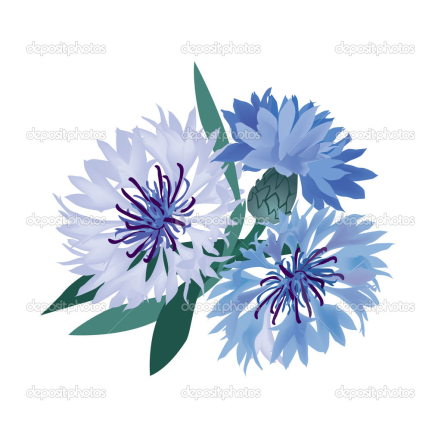 Форма ўрока: урок-віктарынаМэта:арганізаваць чытанне-разглядванне кніг, у якіх ёсць творы пра Радзіму і адносіны да яе;фарміраваць уменні асэнсаванага ўспрымання на слых;развіваць мову вучняў, мысленне, узбагачаць слоўнікавы запас вучняў;развіваць навык чытання і чытацкіх ўменняў вучняў;ствараць умовы для выхавання патрыятызму, любові да беларускай літаратуры.Абсталяванне: мультымедыйная ўстаноўка, карткі-заданні для віктарыны, сімвалы-назвы каманд, “васількі”, малюнкі, фотаздымкі з адлюстраваннем беларускай прыроды.Падрыхтоўчая работа: вучні знаёмяцца з творамі пра Радзіму, рыхтуюць малюнкі да тэмы і выставу кніг; чатыры вучні рыхтуюць вершы на памяць; вучаніца ў ролі Васілінкі, вучань у ролі Лянка (Васілінка і Лянок – галоўныя сябры, якія “жывуць” у новым падручніку “Літаратурнае чытанне 2 клас”); дзеці дзеляцца на дзве каманды.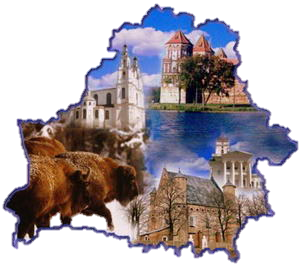 Ход  занятка: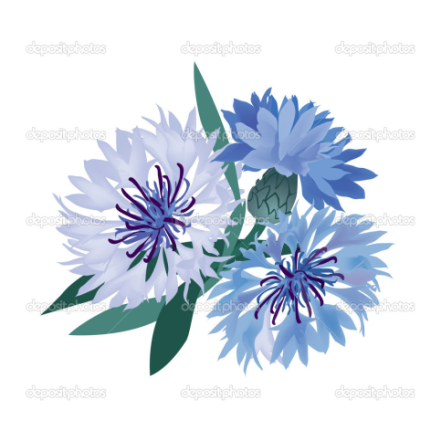 Арганізацыйны момантНастаўнік чытае выказванне Уладзіміра Караткевіча:“Я хачу правесці вас па зямлі, якая для мяне – і, мабыць, не толькі для мяне – даражэйшая за ўсё, самы ўтульны і чароўны кут.Якая яна, мая Зямля? Гэта залатыя палі збажыны з сінімі вочкамі васількоў, дзе горда нясуць свае кроны алені. Гэта бясконцыя жылы рэк, у якіх плешчуцца бабры і рыба на захадзе сонца, і гэта амаль 11 тысяч азёр, чыстых, як усмешка дзіцяці”. (2 хвіліны) Васілінка і Лянок выходзяць да дошцы.Васілінка: - Каб любіць Беларусь нашу мілую, трэба ў розных краях пабываць.Разумею цяпер, чаму з выраюЖураўлі на Палессе ляцяць…Лянок: - Добры дзень, сябры! Прабачайце, што мы з Васілінкай першыя сталі чытаць вершы аб нашай краіне, аб родным куце. Давайце разам працягнем знаёмства з роднай краінай.Вучань 1: Мы жывём у той краiне,
Дзе азёры ззяюць сiнiм.
Дзе лясы амаль да неба,
Дзе палi паўнюткi хлeбам.Рэк блакiтныя сцяжынкi,
Маем кожны год «Дажынкi».
А буслы жывуць на хатах,
Вучаць лётаць буслянатаў.Дзе гучыць матулi мова
Дзе ўсё заўжды знаёма,
Дзе так смачна пахне воляй,
Дзе сустрэнуць хлебам з соллю.
Васілінка: - Сябры, давайце паглядзем, якая прыгожая наша старонка.Фільм “Мая Беларусь” (“Спадчына”, словы Янкі Купалы ) (4 хвіліны)Выстава кніг Настаўнік запрашае Васілінку і Лянка на выставу кнігу аб родным краі, якую падрыхтавалі вучні класа. Чытанне – разглядванне кніг, якія прынеслі вучні. Чытанне твораў падрыхтаванымі вучнямі, абмеркаванне зместу прачытаннага.  (10-15 хвілін) (Дадатак 1)Віктарына (Каманды “Бусляняты”, “Зубраняты” (Дадатак 2)Лянок: - Паважаныя сябры! Для удзела ў віктарыне, давайце падзелімся на дзве каманды…Васілінка: - Пачакай, Ляночак! Прапаную назваць каманды: “Бусляняты” і “Зубраняты”. Калі вы згодны, пачынаем.Конкурс 1Настаўнік:  - Першае пытанне нашай віктарыны - Чаму ў нашай краіны такая назва – “Беларусь”? (Дадатак 3)За кожны правільны адказ каманда атрымлівае “валілёк”(Дадатак 4). За дадатковы азказ таксама “васілёк”.Настаўнік: - Вельмі прыемна, што вы ведаеце, адкуль пайшла назва нашай краіны.Вучань 2: Зямля з блакiтнымi вачамi -
Раздолле рэчак i лугоў!
Тут называюць Васiлькамi
На Беларусi хлапчукоў,Звiняць крынiцы, як цымбалы,
Сцяжынкi свецяць у лясах.
Палі, узгоркi, перавалы -
Прасторны шлях, далёкi шлях!Вучань 3:Краiна славы партызанскай,
Краіна міру i даброт!
Ты - наша гордасць, 
Наша казка,
Як сонца, шчодры твой народ.Твае сыны,
Твае ўнукі,
Мы любiм гул тваiх бароў.
І рэкi цягнуцца, як рукi,
Да цёплых, верных рук сяброў.
Конкурс 2Настаўнік: -  У наступным конкурсе вам трэба адказаць на пытанні адным словам і запісаць адказы.Кожная каманда атрымлівае ліст з пытаннямі (Дадатак 5). За правільнае слова каманда атрымлівае “васілёк”.Настаўнік: - Кожны з нас павінен ганарыцца тым месцам, дзе ён нарадзіўся і  жыве, сваёй Бацькаўшчынай.Вучань 3:А я – беларуска!І тым ганаруся!Славянка? Этруска?Я з Белае Русі…Яе называліПа-рознаму ў свеце.Тапталі, знішчаліў часы ліхалецця,але, яна, тут,разрм з намі, жывая!І гэта – галоўнае!Усіх нас аднае!Пакуль яна ёсць,Наша любая маці,і нас беларусамізмогуць назваць…Конкурс 3Настаўнік:  - А зараз разгадайце крыжаванку.Кожная каманда атрымлівае крыжаванку з заданнем (Дадатак 6).За правільнае выкананне задання каманда атрымлівае тры “васількі”. Вучань 4:Зямля Беларусі!
Бары і дубровы.
Жытнёвае поле,
Шаўковы мурог.
У промнях рабіны
Заход вечаровы,
Што клёкат буслоў —
Ручаёў пералівы,
І ў шумных прысадах
Стужкі дарог.
Падвядзенне вынікаў віктарыныЛяночак і Васілінка, падлічыўшы “Васількі” кожнай каманды, еазываюць пераможца. Каманды атрымліваюць Дыпломы ўдзельнікаў віктарына (Дадатак 7)Падвядзенне вынікаў урока. Рэфлексія.Настаўнік:  - Сёння мы пазнаёміліся з некаторымі творамі пра нашу Радзіму. А хто, на вашу думку, з’яўляецца галоўнай каштоўнасцю нашай краіны? (беларускі народ)Песня У.Мулявіна “Малітва”Настаўнік: - А зараз, вучні, якія даведаліся на нашым ўроку нешта новае і цікавае пра родную краіну, падыйдзіце да Ляночка. Вучні, якія лічаць, што яны не дастаткова працавалі на ўроку, - да Васілінкі.Дадатак 1Акула Кацярына – К. Буйло “Люблю наш край…”Вырыбрус Эліна – В. Вярба “Мой край”Чугуноў Мікіта – Р. Бензярук “Шпак і Верабей”Рыпінскі Давід –  Т. Мушынская “Якія бываюць словы?”Ляшчынская Вера – А. Дзеружынскі “Васілёк”Дадатак 2Дадатак 3Чаму ў нашай краіны такая назва – “Беларусь”?Белая – ад колеру ільняной вопраткі і светлых валасоў жыхароў краіны.Край людзей, не пакораных ворагамі; белы – значыць вольны.Зямля белых буслоў, якія, калі ўзляталі, засцілалі неба сваімі крыламі.Хрысціянская Русь: Русь Белая – значыць праваслаўная.У далёкія часы ваду называлі словам “русь” ці “рос”, а славяне дадавалі да яго яшчэ адно слова – “белая”, значыць чыстая.Дадатак 4Дадатак 5Якім словам можна назваць кватэру ці хату,дзе жывеш ты, твае тата і мама? _________________________________________________________Якім адным словам можна назваць і вёску, у якой ты жывеш, і лес, куды ходзіш у грыбы, і рэчку, на якой ловіш рыбу? __________________Як называецца твая Радзіма? ________________________________Як называюць хлопчыка, які нарадзіўся і жыве ў Беларусі? _____________________________________________________________Як называюць дзяўчынку, якая нарадзілася і жыве ў нашай краіне? ________________________________________________________________Словы-памочнікі: Беларусь, беларусачка (беларуска), дом, Радзіма.Дадатак 6Заішы словы ў крыжаванку (па вертыкалі). Паразважайце, як кожнае з гэтых слоў датычыцца нашай краіны – Беларусі.Мінск, зубр, лён, васілёк, бусел, Бацькаўшчына, бульба, беларус.Дадатак 7БУСЛЯНЯТЫ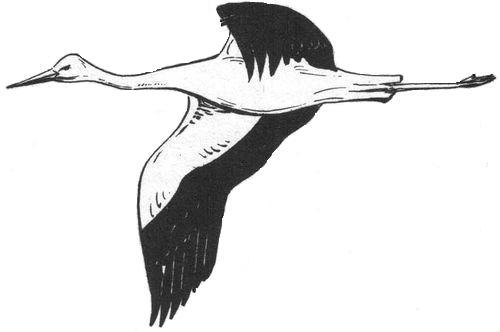 ЗУБРАНЯТЫ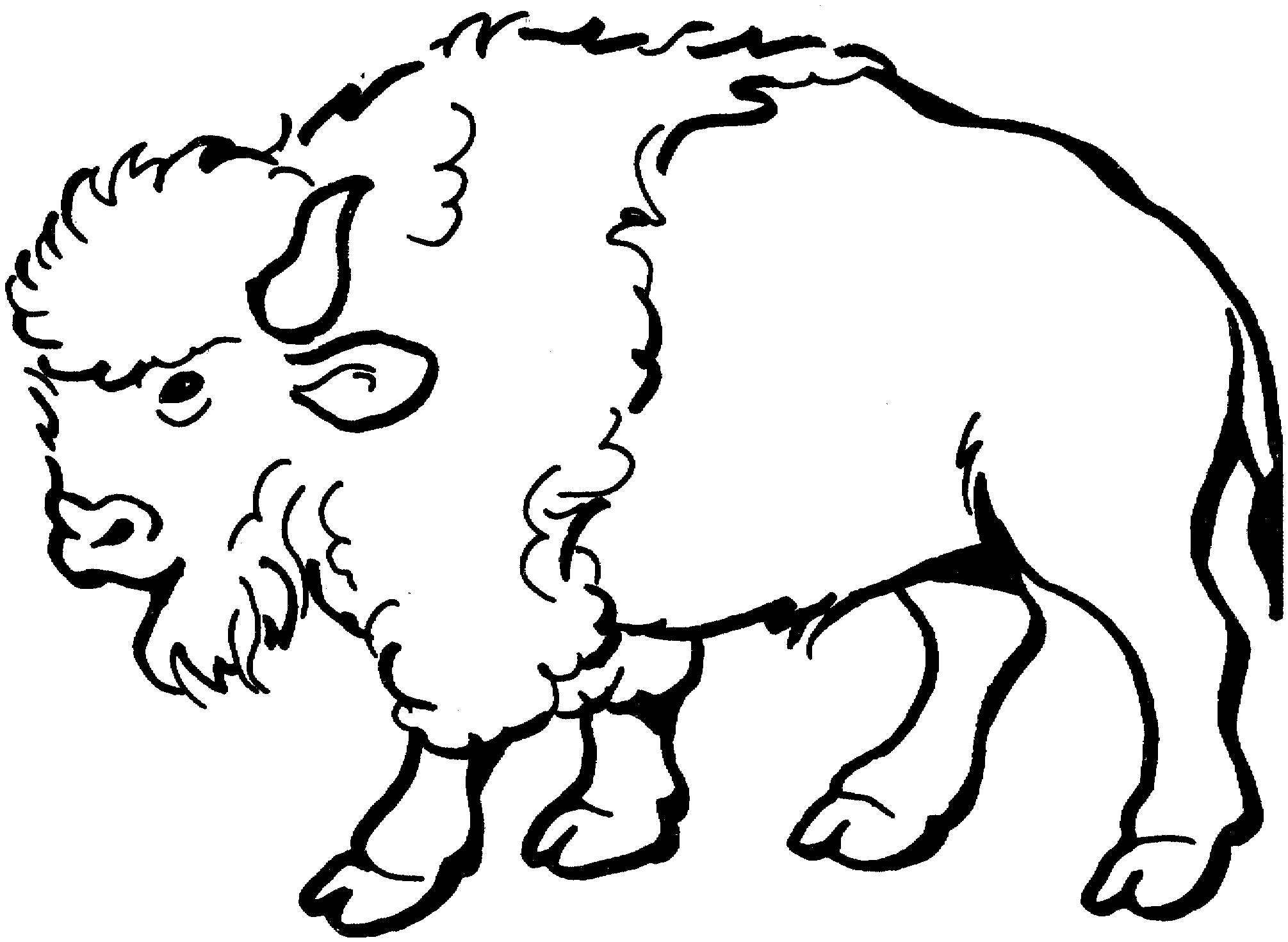 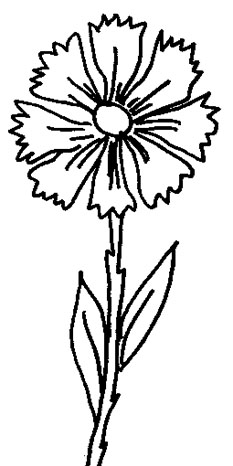 БЕЛАРУСЬ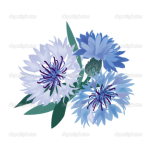 ДЫПЛОМудзельніка віктарыны“З любоўю да Радзімы”